
Moss Hall Nursery School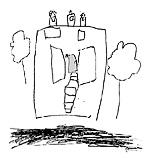 Early Years Pupil Premium Impact Statement The Early Years Pupil Premium [EYPP] is additional funding that is allocated to nurseries to support children from low-income families. This includes families of looked after children, families whose children are eligible for free school meals and children from service families. The allocation for 2019-20 is £302 per child. We have 13 children in the nursery that are eligible for Pupil premium funding which is 13% of the cohort of children.      £302x13=£3926 As last year, it will be used to contribute to the salary of our teaching assistant team who work five days a week across the school. The teaching assistants support the children in receipt of the EY Pupil Premium and their work includes:  Setting up small group interventions, targeting children in receipt of the EYPP to narrow any gaps between them and their peers.  Developing resource provision so that it enhances and reflects children’s interests, building on the setting’s ‘planning in the moment’ approach.  Covering Key Persons to enable them to work 1:1 or in small groups with children in their group.  Trips to the local area and beyond  Play partnering individually or in small groups The money will also be used to contribute to trips and outings that enhance the curriculum we offer our children. There are frequent visits to shops and services in the locality and with the sights and sounds of central London so close by, many opportunities to engage with the wider environment, develop life skills and foster a strong sense of citizenship. Parents are encouraged to join us on these trips and are introduced to new locations and experiences. 85% of children in receipt of EYPP funding made above typical progress from their baseline assessment in September/October 2019 to March 2020 (when the country was placed in lockdown).  Check details in particular subjects